The Islamic World, AD 550-1750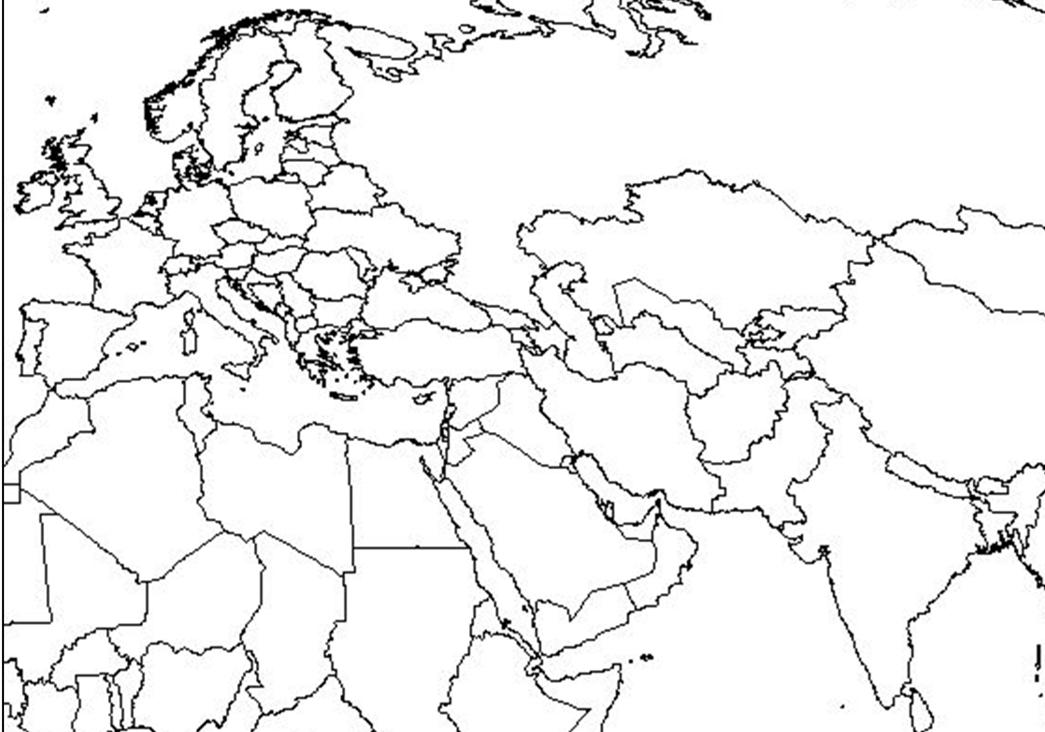 LABELINGPart I Color and label: Mediterranean Sea, Red Sea, Persian Gulf, Indian Ocean, Atlantic OceanLabel the 3 continents: Africa, Asia, and EuropeLabel the countries of Bahrain, Kuwait, Oman, Qatar, Saudi Arabia, the United Arab Emirates (UAE), and Yemen = these seven modern day countries make up Arabia (or the area of the Arabian Peninsula).  Lightly shade or outline these countries in brown, signifying it is a desert area.Label the cities of Medina, Mecca.  Once we read chapter 7, section 1 (p. 170-173) write one sentence on the map telling the significance of these two cities.Part II Show the three Islamic Empires by coloring them each a different color and labeling the Empires.Label the cities of: Cordoba, Istanbul (Constantinople), Baghdad, EsfahanPart III Show the route of the first crusade – label it.Show the route of one other crusade and label it.